Business ReceiptBusiness ReceiptBusiness ReceiptBusiness ReceiptBusiness ReceiptBusiness ReceiptBusiness ReceiptReceipt Number:Purchase Date:Purchase Date:Salesperson:Payment Method:Payment Method:Company Details: Company Details: Sold To: Sold To: Sold To: Product/Service DescriptionProduct/Service DescriptionQuantityQuantityUnit PriceUnit PriceTotal Subtotal:Subtotal:Subtotal:Subtotal:Subtotal:Subtotal:Tax Rate:Tax Rate:Tax: Tax: 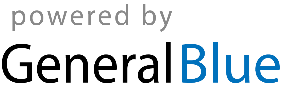 Thank you for your business!Thank you for your business!Total:Total: